MAI DES Z’ARTS 2017Vernissage : Elisabeth Oddero présente les artistes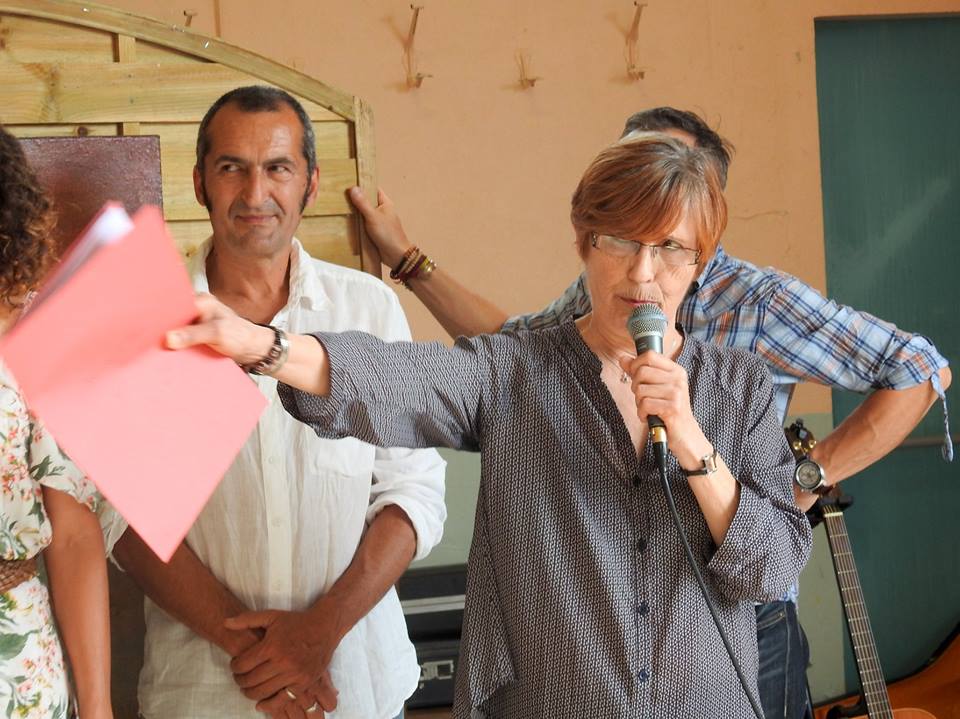 Loïc ArnaudL’œuvre de Loïc Arnaud prend sa source dans le mythe d’Icare auquel il donne un éclairage personnel. Son installation dans l’église de Brugairolles fait cheminer  365 ciels vers un triptyque où éclate une forme métallique.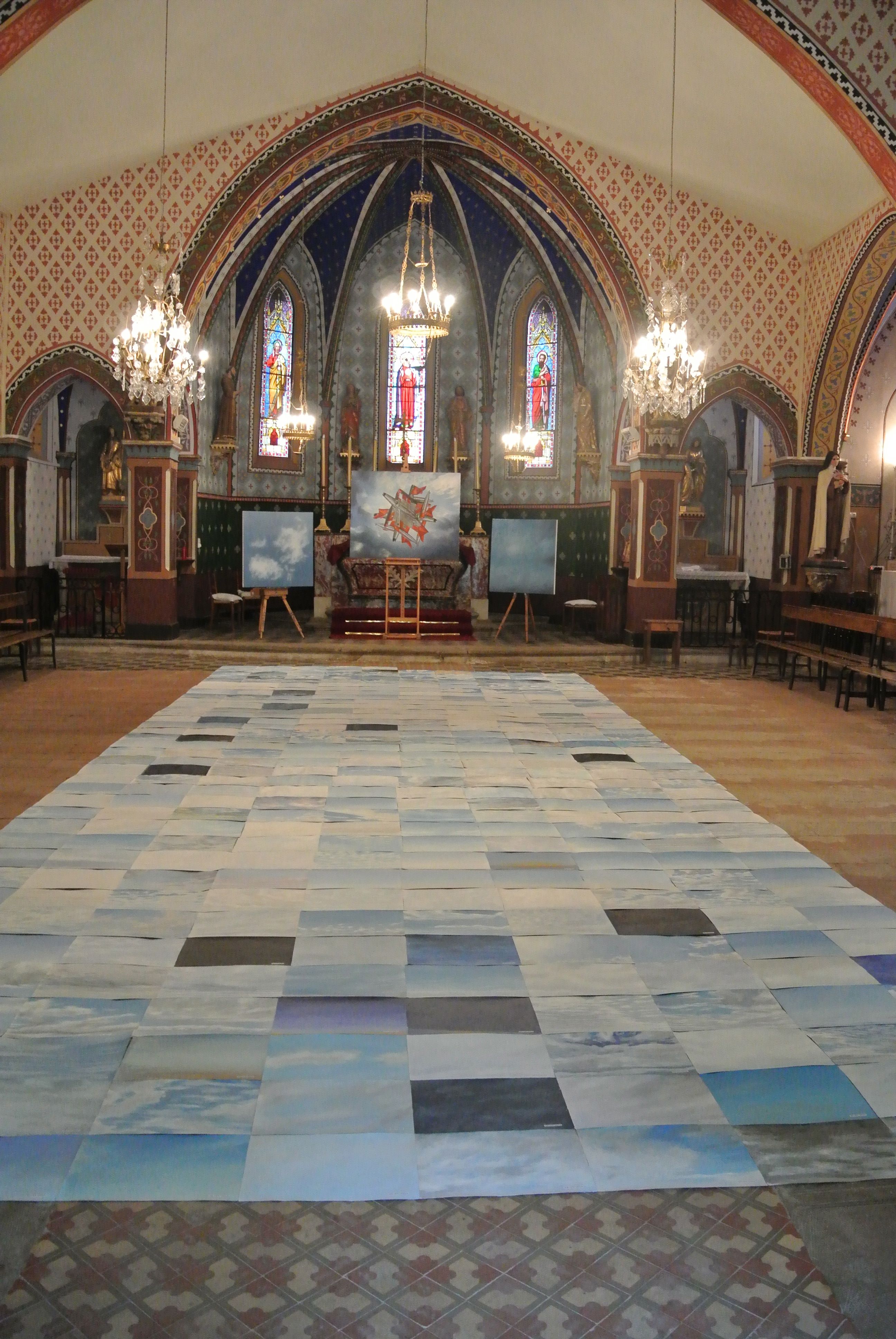 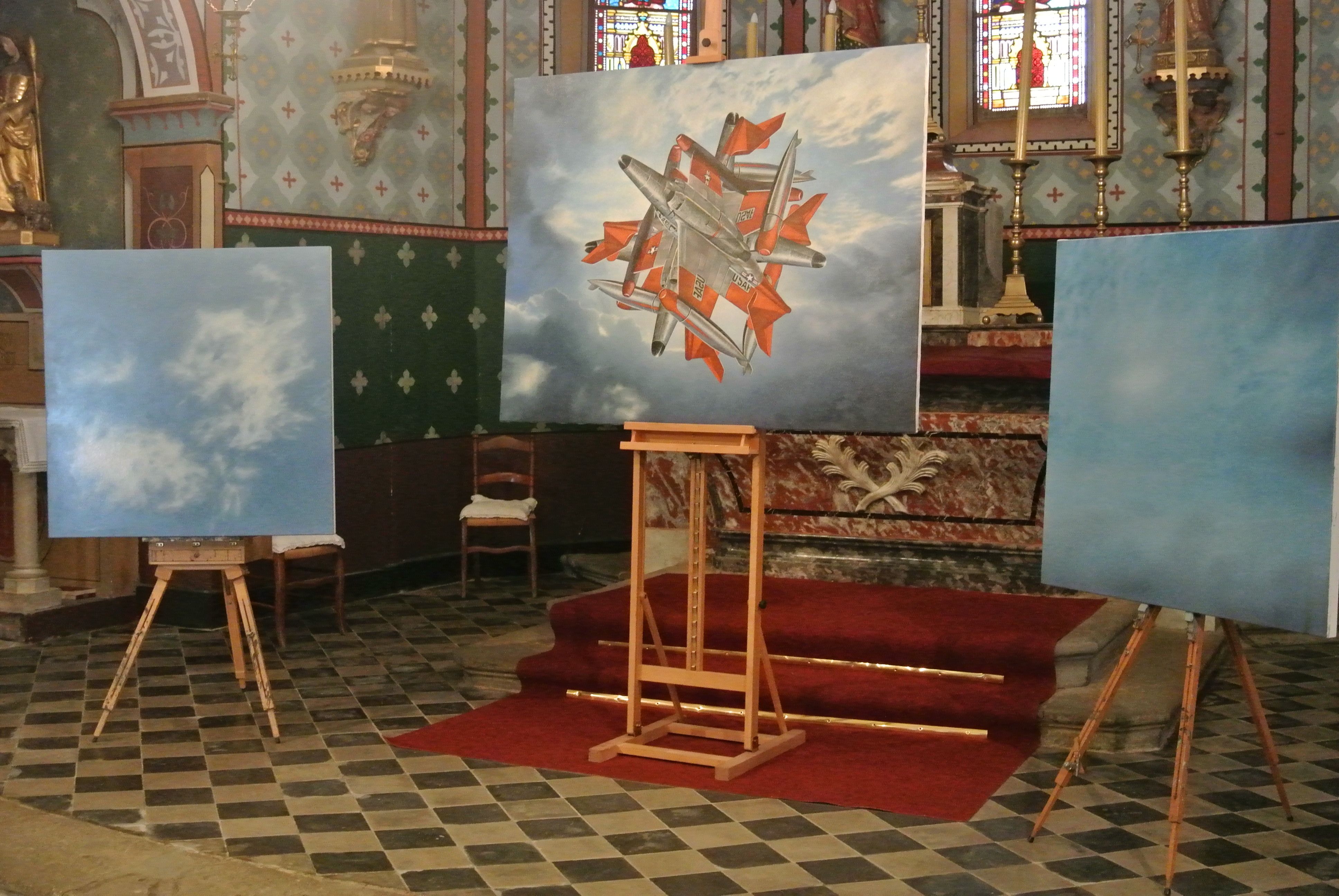 Felip CostesSa peinture se confronte à la question du temps et cherche à exprimer l’éphémère, le chaotique par des formes empruntées à une nature épurée. 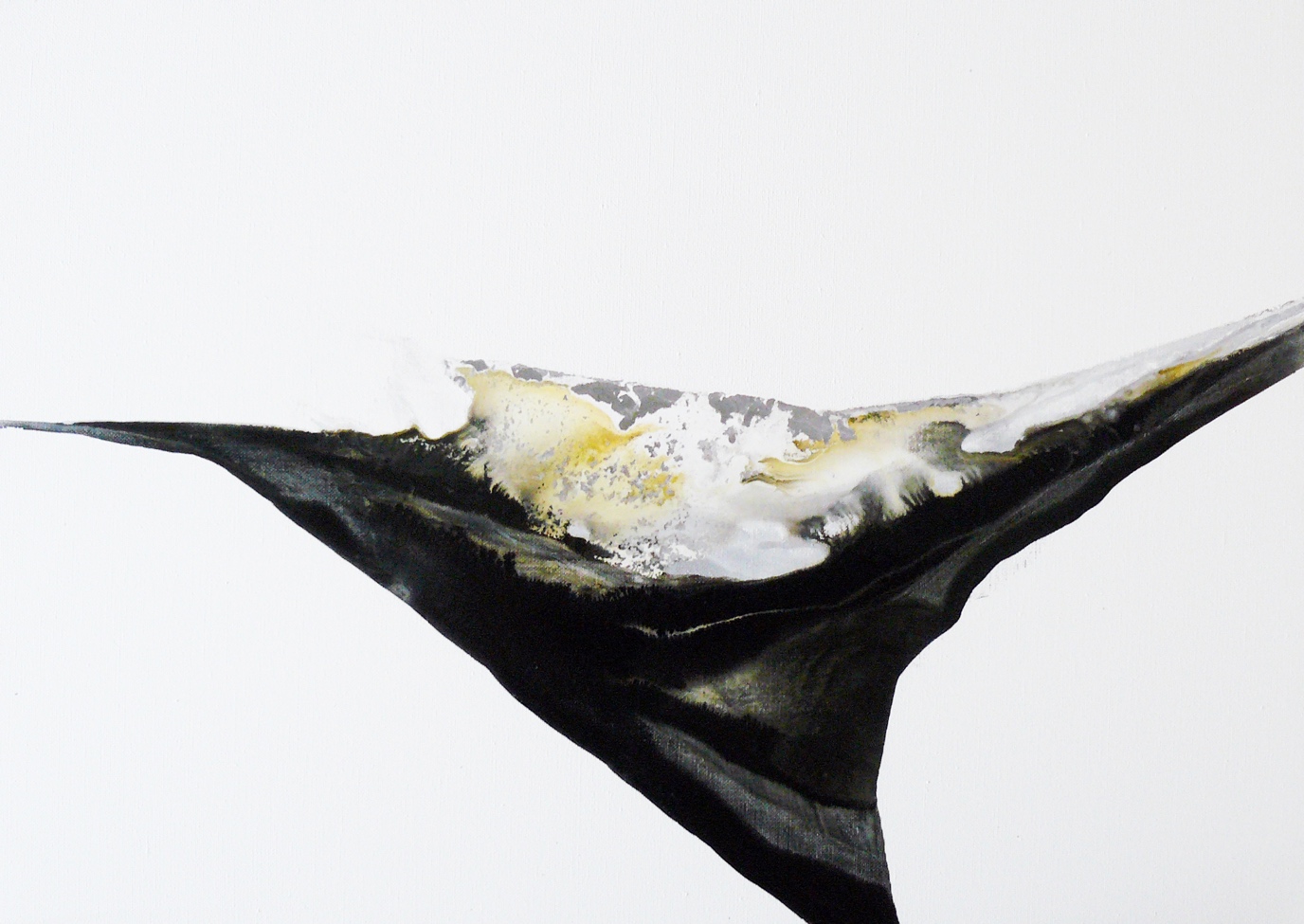 Russi DordiSes sculptures en céramique sont créées à partir de la méthode Raku japonaise telle qu’elle s’est acclimatée en Occident.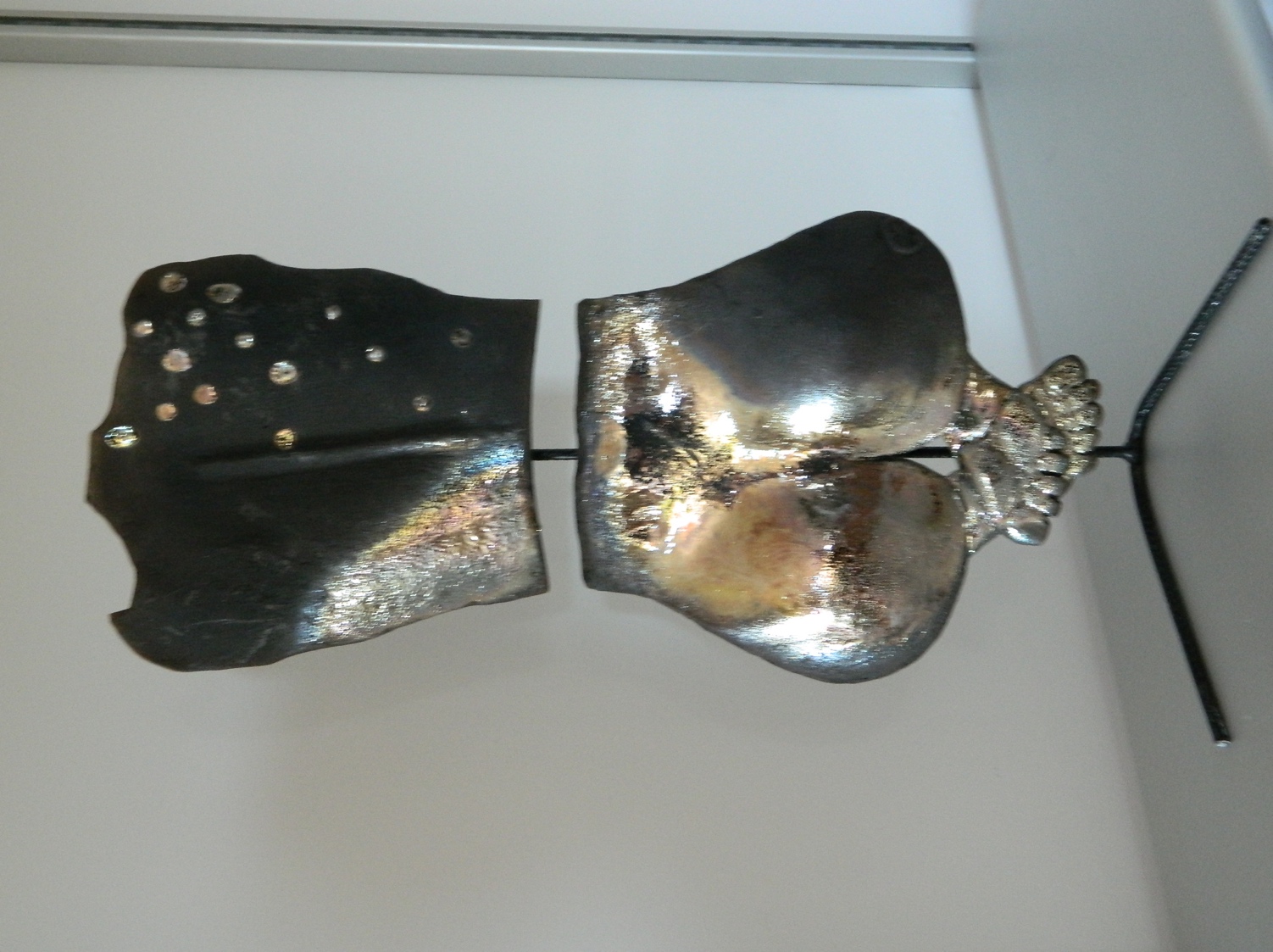 Alain NavarroPhotographe de paysages, portraits, il se définit comme un « cueilleur d’émotions » à partager.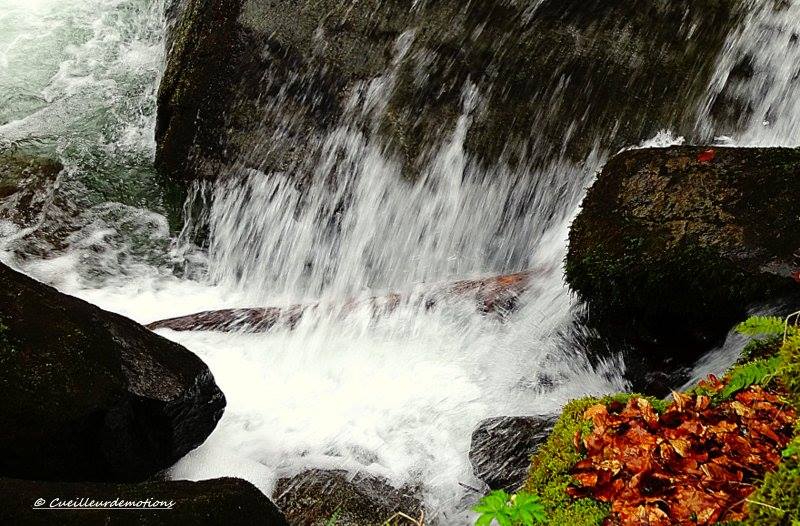 Handé NoyanSon travail illustre les empreintes de la réalité tragique des migrants face à des frontières infranchissables.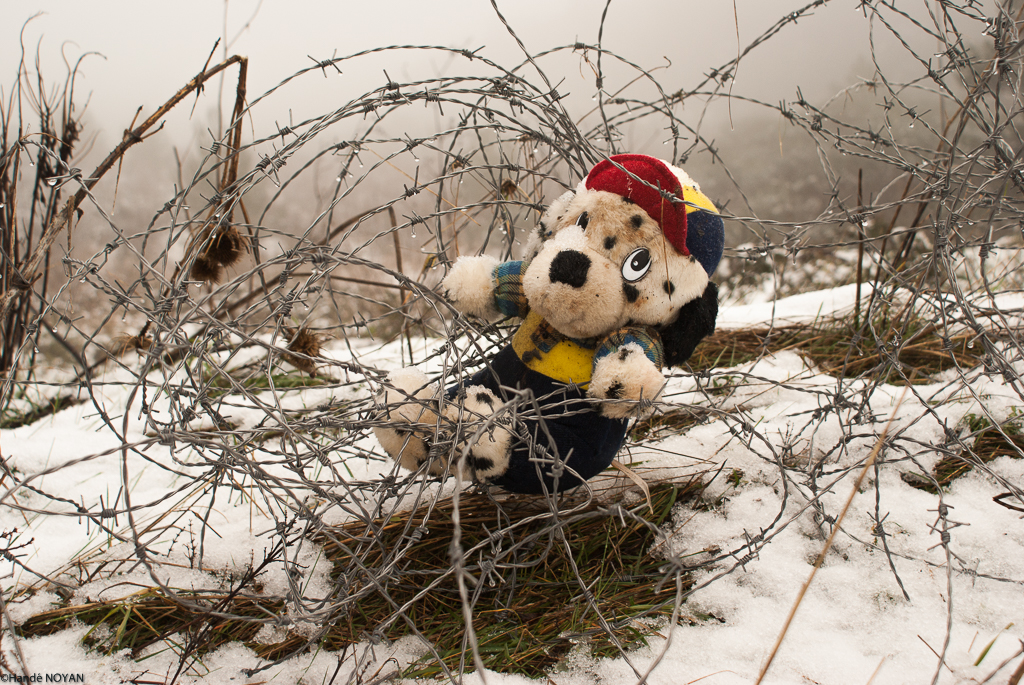 Marie-Luce SoubabèreExpression d’une recherche intérieure, sa recherche artistique porte les traces de cultures et de mythologies intemporelles. 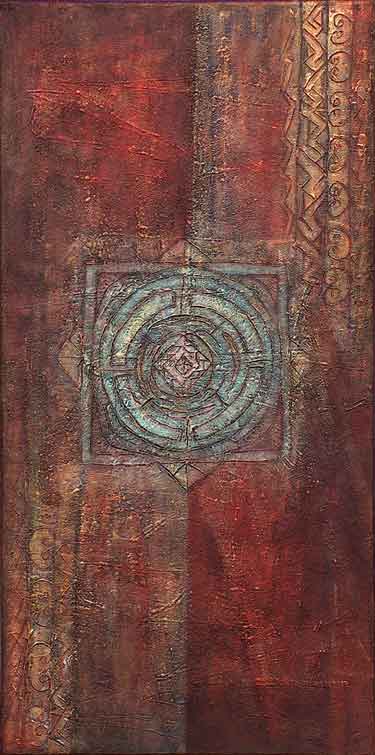 4 juin :  Caroline Fedi chante Bobby Lapointe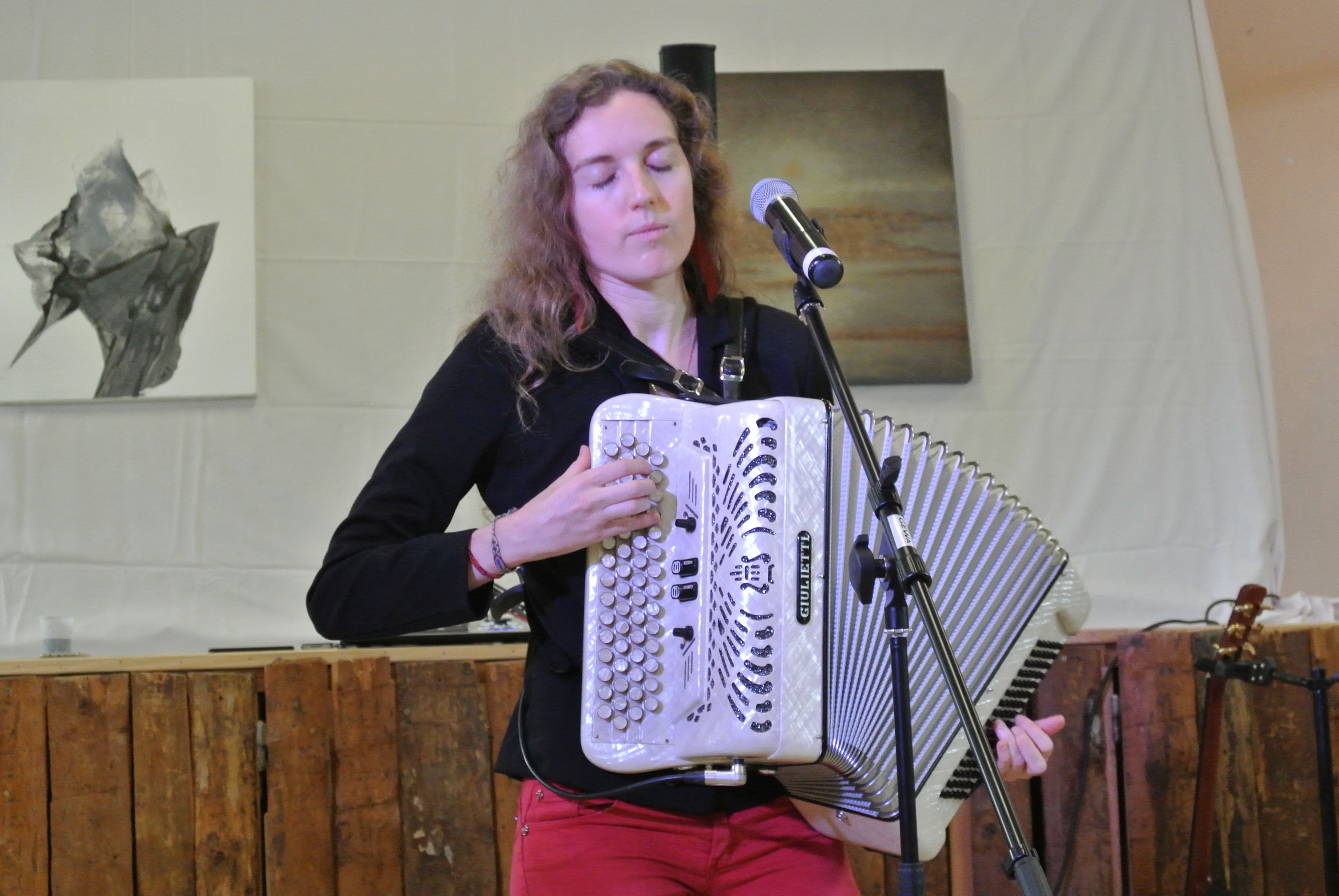 avec  Erwens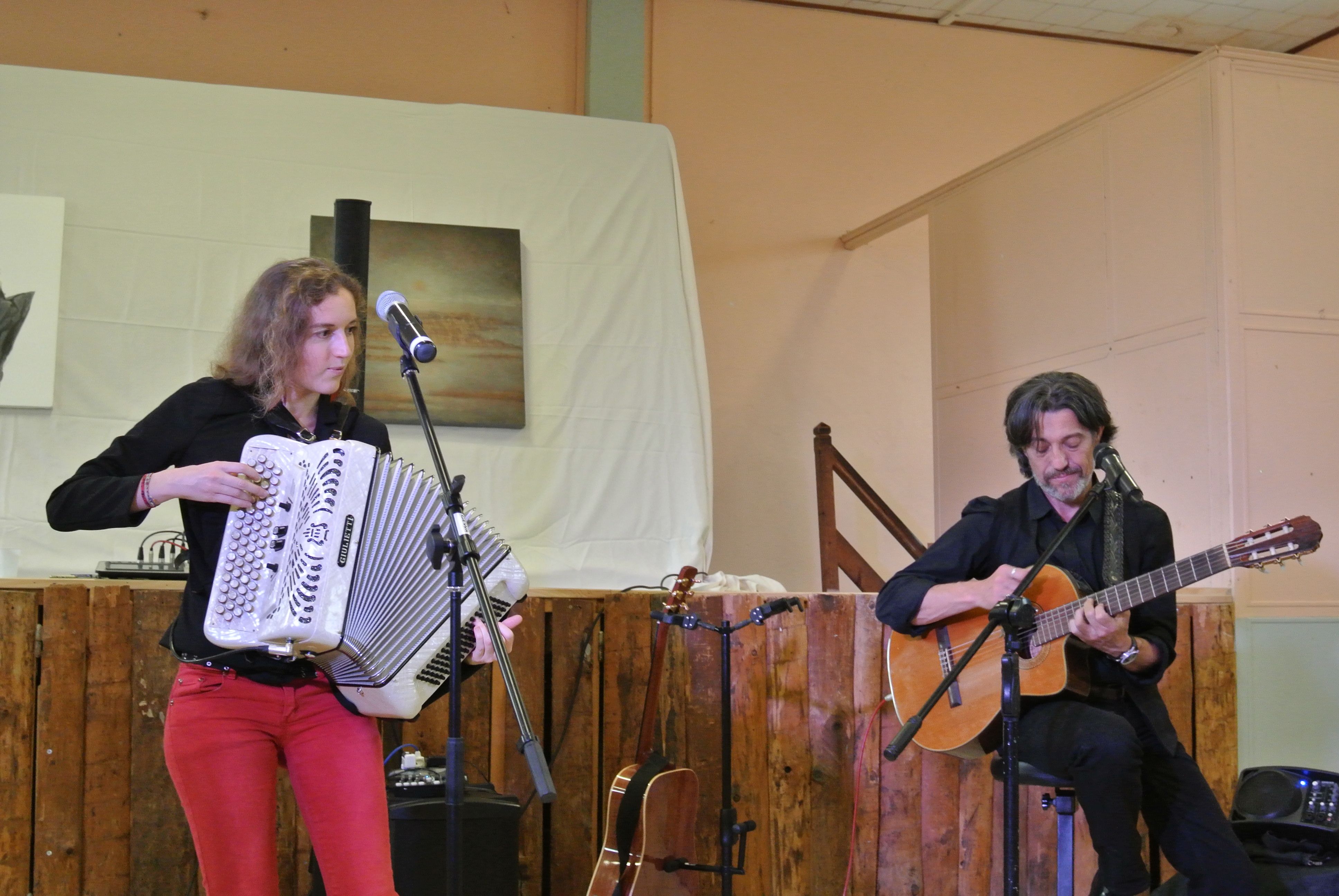 5 juin : des airs d’Amérique latine avec le groupe Taquile 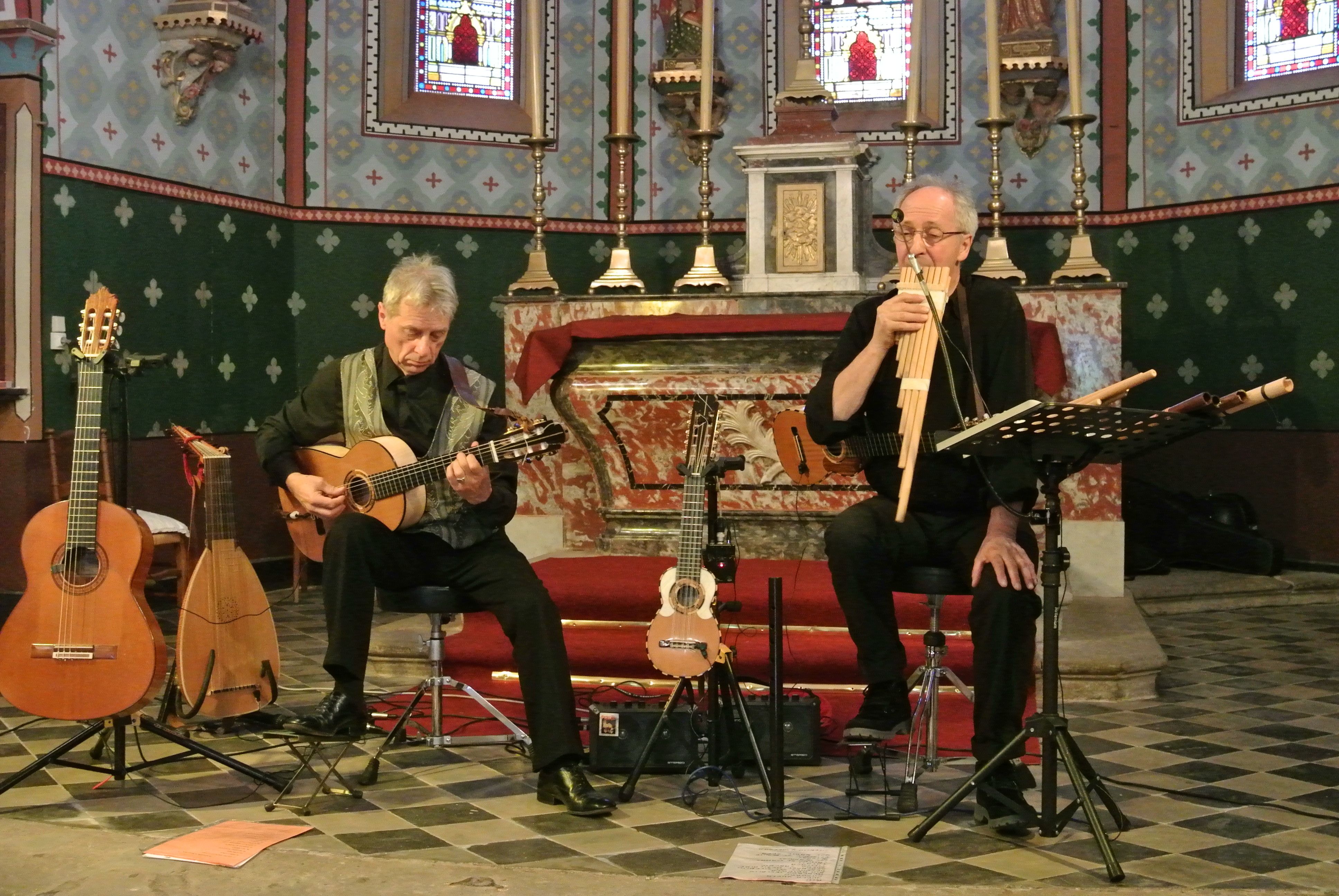 